Recyklingowa zabawaDrogi rodzicu, zanim dasz dziecku do ręki ołówek, żeby pisało czy uzupełniało różne zagadki, zadbaj o jego rękę i precyzję ruchu. Zabawa z butelkami oraz zakrętkami idealnie się do tego nadaje. Zadaniem dziecka jest: dopasowanie zakrętek i zakręcenie ich, segregowanie kolorami wykorzystując do tego kuchenne szczypce lub spinacz do bielizny :-) Miłej zabawy !!!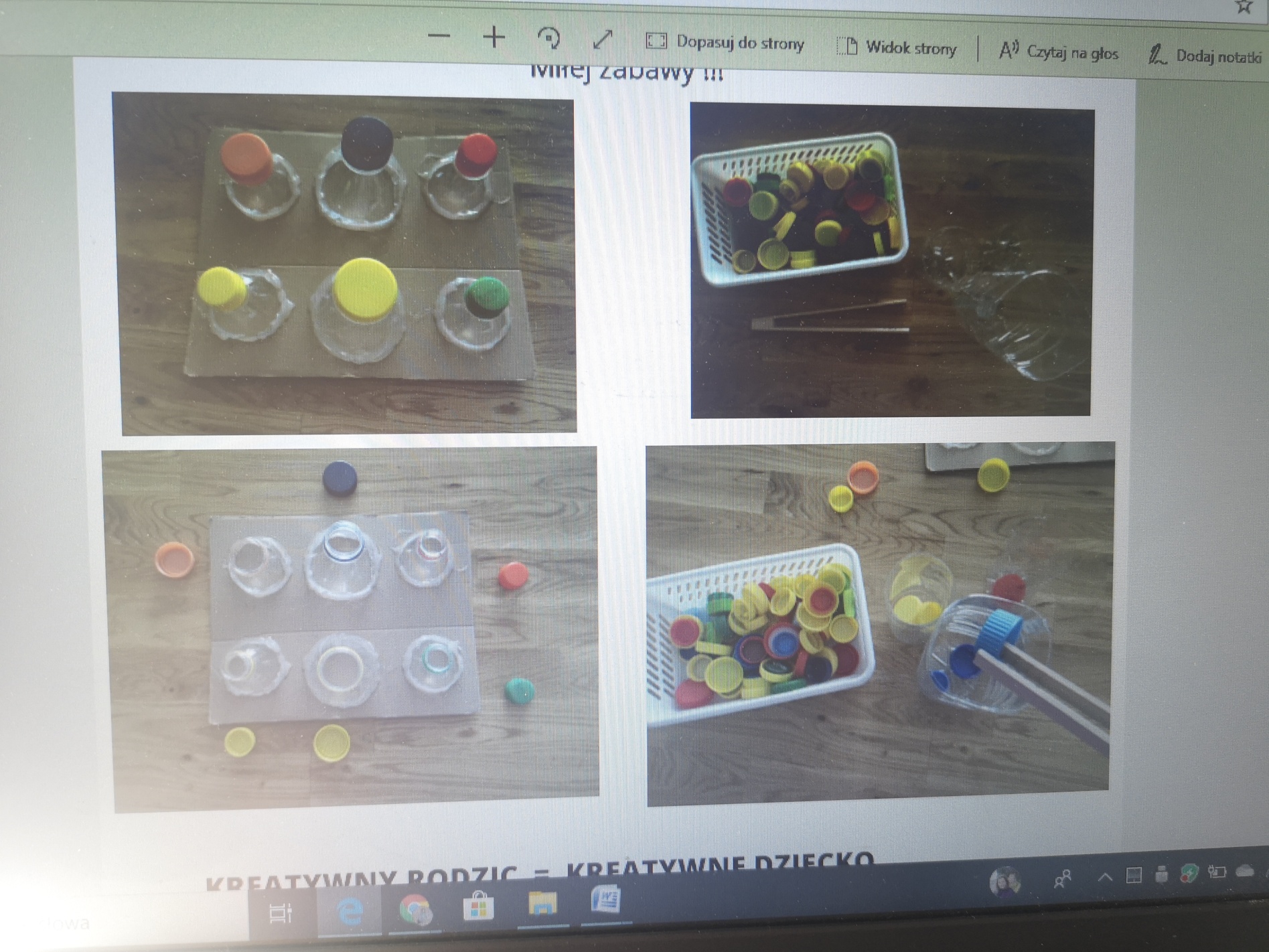 